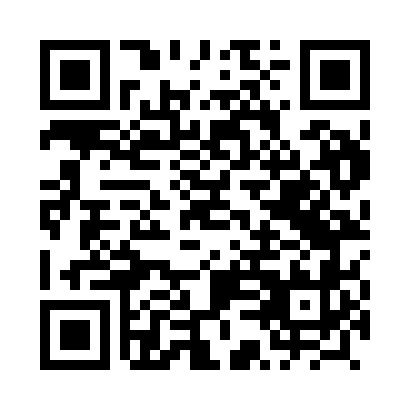 Prayer times for Hornowo, PolandWed 1 May 2024 - Fri 31 May 2024High Latitude Method: Angle Based RulePrayer Calculation Method: Muslim World LeagueAsar Calculation Method: HanafiPrayer times provided by https://www.salahtimes.comDateDayFajrSunriseDhuhrAsrMaghribIsha1Wed2:184:5612:255:337:5510:212Thu2:144:5412:255:357:5710:253Fri2:124:5212:255:367:5910:284Sat2:114:5012:255:378:0010:315Sun2:104:4812:255:388:0210:316Mon2:104:4612:255:398:0410:327Tue2:094:4512:255:408:0610:338Wed2:084:4312:255:418:0710:339Thu2:074:4112:255:428:0910:3410Fri2:074:3912:245:438:1010:3511Sat2:064:3812:245:448:1210:3512Sun2:054:3612:245:458:1410:3613Mon2:054:3412:245:468:1510:3714Tue2:044:3312:245:468:1710:3715Wed2:034:3112:245:478:1810:3816Thu2:034:3012:245:488:2010:3917Fri2:024:2812:255:498:2210:3918Sat2:024:2712:255:508:2310:4019Sun2:014:2512:255:518:2510:4120Mon2:014:2412:255:528:2610:4121Tue2:004:2312:255:538:2810:4222Wed2:004:2112:255:548:2910:4323Thu1:594:2012:255:548:3010:4324Fri1:594:1912:255:558:3210:4425Sat1:584:1812:255:568:3310:4526Sun1:584:1712:255:578:3410:4527Mon1:584:1512:255:578:3610:4628Tue1:574:1412:255:588:3710:4729Wed1:574:1312:265:598:3810:4730Thu1:574:1312:266:008:3910:4831Fri1:564:1212:266:008:4110:48